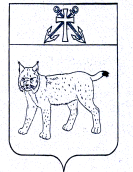 АДМИНИСТРАЦИЯ УСТЬ-КУБИНСКОГО МУНИЦИПАЛЬНОГО ОКРУГАПОСТАНОВЛЕНИЕс. Устьеот 19.01.2024                                                                                                                  № 56О стоимости услуг, предоставляемых согласно гарантированному перечню услуг по погребению на территории Усть-Кубинского муниципального округаВ соответствии с требованиями Федерального закона от 12 января 1996 года № 8-ФЗ «О погребении и похоронном деле», согласно ст. 42 Устава округа  администрация округа ПОСТАНОВЛЯЕТ:1. Установить с 1 февраля 2024 года стоимость услуг, предоставляемых согласно гарантированному перечню услуг по погребению в соответствии со  ст. 9 Федерального закона от 12 января  1996 года  № 8-ФЗ «О погребении и похоронном деле»  на территории Усть-Кубинского муниципального округа,  в размере 9989 рублей 48 копеек согласно приложению 1  к настоящему постановлению. 2. Установить с 1 февраля 2024 года стоимость услуг, предоставляемых согласно гарантированному перечню услуг по погребению в соответствии со  ст.12 Федерального закона от 12 января  1996 года  № 8-ФЗ «О погребении и похоронном деле»  на территории Усть-Кубинского муниципального округа,  в размере 9989 рублей 48 копеек согласно приложению 2  к настоящему постановлению.3. Признать утратившим силу с 1 февраля 2024 года постановление администрации округа от 3 февраля 2023 года № 198 «О стоимости услуг, предоставляемых согласно  гарантированному перечню услуг по погребению на территории Усть-Кубинского муниципального округа».4. Настоящее постановление вступает в силу  со дня  его официального опубликования.Глава  округа						                                     И.В. Быков 	                                                                           Приложение 1к постановлению администрации округа  от 19.01.2024 № 56Стоимость услуг, предоставляемых согласно гарантированному перечню услуг по погребению в соответствии со  ст. 9 Федерального закона от 12 января  1996 года № 8-ФЗ «О погребении и похоронном деле» на территории в Усть-Кубинского муниципального округа                                 Приложение 2к постановлению администрации округаот 19.01.2024 № 56Стоимость услуг, предоставляемых согласно гарантированному перечню услуг по погребению в соответствии  со ст. 12 Федерального закона  от 12 января 1996 года  № 8-ФЗ «О погребении и похоронном деле» на территории в Усть-Кубинского муниципального округа№п/пНаименование услугСтоимость услуг (рублей)1Оформление документов необходимых для погребения170,022Предоставление, доставка гроба и других предметов, необходимых для погребения6338,753Перевозка тела (останков) умершего на кладбище1528,584Погребение1952,13Итого9989,48№п/пНаименование услугСтоимость услуг (рублей)1Оформление документов необходимых для погребения170,022Облачение тела521,983Предоставление гроба 5816,774Перевозка  умершего на кладбище 1528,585Погребение1952,13Итого9989,48